ANEXO VMODELO DE ACREDITACIÓN DE EXPERIENCIA EN SERVICIOS DE FORMACIÓNEn cumplimiento de lo establecido en el artículo 5.3 y 11.1.g) del Real Decreto 312/2016, de 29 de julio, Don/Doña _____________________________________________________________, con NIF __________________ en calidad de ________________________________ de la entidad solicitante ___________________________________________________ con NIF __________________ y domicilio en ____________________________________________.ACREDITA, mediante la documentación listada a continuación, que la entidad anteriormente indicada cuenta con experiencia de más de dos años en servicios de formación (TOTAL AÑOS DE EXPERIENCIA:______), y que cuenta con experiencia en los siguientes ámbitos:Servicios de formación en economía social y cooperativismo (AÑOS DE EXPERIENCIA:______).Actuaciones formativas orientadas a jóvenes y mujeres (AÑOS DE EXPERIENCIA:______).Documentación que se aporta (programas de jornadas, contratos de prestación de servicios previos, folletos, relación de cursos,…):__________________________________________________________________________________________________________________________________________________________________________________________________________________________________________________________________________________________________________________________________________________________________________________________________________________________________________________________________________________________________________En ________________________________, a ___ de _____________ de ______.(Firma electrónica)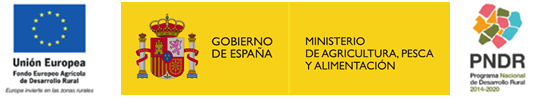 